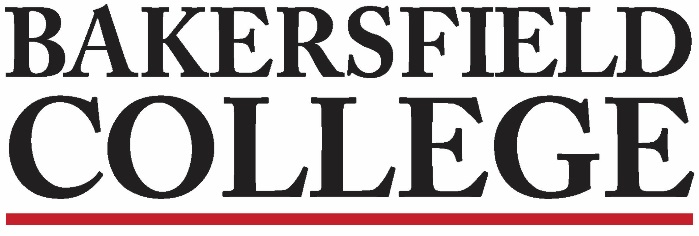 Accreditation and Institutional Quality (AIQ) CommitteeApril 13, 20203:00 to 4:00 ZoomAgendaAIQ Members: Grace Commiso, Jessica Wojtysiak, Todd Coston, Sondra Keckley, Kimberly Nickell, Jonathan Brown, Talita Pruett, Jason Stratton, Brent Wilson, Laura Miller, Kim Arbolante, Patsy Garcia, Lindsay Ono, Gilbert Alvarado, Sheila Fuller, Regina Rivera, Jennifer AchanApproval of Minutes from March 232 minutesChair Report: Grace & JessicaACCJC Mid-Term Report Committee Charge5 minutesAssessment Report5 minutesProgram Review Report: Kim5 minutesStrategic Directions Report: Todd5 minutesISS Review20 minutesSurvey Results Update15 minutesNotes: